Annual Conference 2018Annual Conference 2018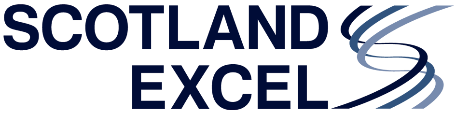 Day 1CarolWrightBusiness & Procurement Improvement ManagerAberdeen City CouncilAnneMacColl-SmithProcurement and Commissioning ManagerArgyll and Bute CouncilElaineApplebyPerformance Improvement OfficerArgyll and Bute CouncilLynetteRobertsonCommercial and Procurement Delivery ManagerCity of Edinburgh CouncilNeilFraserSenior Category ManagerCity of Edinburgh CouncilDerekBarrProcurement ManagerClackmannanshire CouncilKathleenMacLeodProcurement ManagerComhairle nan Eilean SiarHelenMacKenzieHead of Procurement and Exchequer ServicesComhairle nan Eilean SiarKarenScottCorporate Procurement ManagerDumfries and Galloway CouncilKarenLawsonCorporate Procurement ManagerDundee City CouncilLesleyMcLeanCorporate Procurement ManagerEast Ayrshire CouncilTommyBurnsProcurement Projects OfficerEast Ayrshire CouncilKirstyChisholmProcurement ManagerEast Dunbartonshire CouncilSianMorrisProcurement Team LeaderEast Lothian CouncilDianePirieChief Procurement OfficerEast Renfrewshire CouncilJamesKingProcurement CoordinatorFalkirk CouncilLesRobertsonHead of Revenue and Commercial ServicesFife CouncilCarolineMacDonaldProcurement Service ManagerFife CouncilGaryStewartCategory ManagerGlasgow City CouncilAvrilLewisHead of Corporate ProcurementGlasgow City CouncilKerstinConnerOperational Procurement ManagerGlasgow City CouncilMaureenBuchananCategory ManagerGlasgow City CouncilBrendanHurrellProcurement ManagerInverclyde CouncilIainJohnstonProcurement ManagerMidlothian CouncilDianeBeattiePayments ManagerMoray CouncilSuzanneQuinnPolicy and Governance ManagerNorth Ayrshire CouncilAnneLyndonProcurement ManagerNorth Ayrshire CouncilGrainneDoyleTeam Leader, Service Design and ProcurementNorth Ayrshire CouncilGrahamProudfootProcurement and Support ManagerNorth Lanarkshire CouncilAshleyGouldCategory ManagerNorth Lanarkshire CouncilBrianFergusonCategory ManagerNorth Lanarkshire CouncilRosemaryColsellProcurement ManagerOrkney Islands CouncilMaryMitchellCorporate Procurement ManagerPerth and Kinross CouncilBridgetLambertStrategic Procurement ManagerRenfrewshire CouncilAlexandraDonaldsonStrategic Commercial Category ManagerRenfrewshire CouncilGraemeClarkProcurement AdviserRenfrewshire CouncilKathrynDicksonCommercial and Commissioned Services ManagerScottish Borders CouncilCatherineWisemanProcurement OfficerShetland Islands CouncilZoeFanceProcurement ManagerSouth Ayrshire CouncilGavinCockburnProcurement OfficerSouth Ayrshire CouncilDavidAlexanderProcurement Project Co-ordinatorSouth Ayrshire CouncilDavidAndersonProcurement AdviserSouth Lanarkshire CouncilKathrynMurphy Commercial and Commissioned Services ManagerStirling CouncilJenniferBaird Category Manager –Services for PeopleStirling CouncilElaineBrownProcurement ManagerTayside ContractsAlisonWood Business PartnerWest Dunbartonshire CouncilAnnabelTravers Procurement managerWest Dunbartonshire CouncilDavidMclean Business PartnerWest Dunbartonshire CouncilDavidAitken Business PartnerWest Dunbartonshire CouncilCameronPeter Category ManagerWest Lothian CouncilDavidBrown CPU ManagerWest Lothian Council